The University Welcomes a Delegation from Utrecht UniversityThe Deputyship of Postgraduate Studies and Academic Research welcomed a delegation from Utrecht University. the aim of visit is to identify means of cooperation between the two universities in the medical field, most importantly are exchanging visits for faculty members, conducting training courses and getting admission for lecturers and teaching assistants in postgraduate programs. Dr. Sa’ad M. Al-Faleh stated that such visit is likely to contribute in the development of the university in all fields. It is worth noting that Utrecht University was ranked the top university in Netherland and (48) in the world ranking.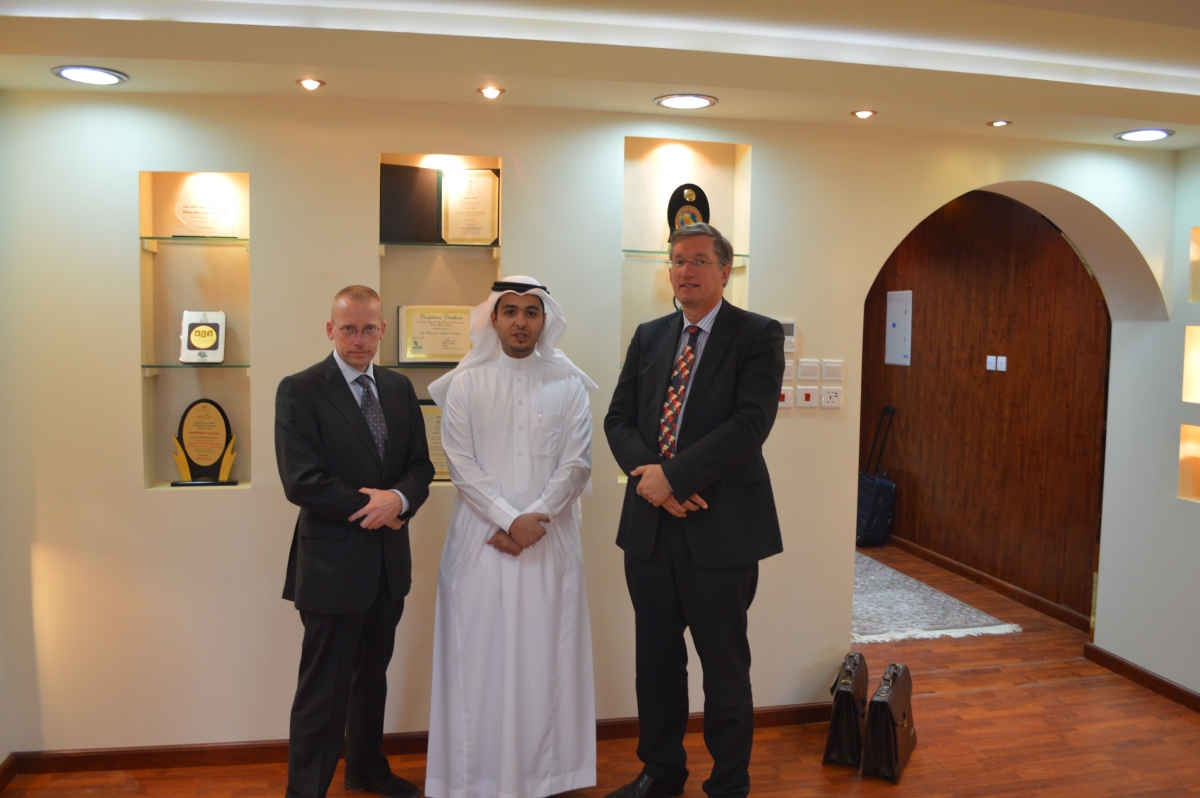 